                                                          проект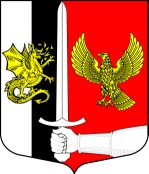 СОВЕТ ДЕПУТАТОВ МУНИЦИПАЛЬНОГО ОБРАЗОВАНИЯЧЕРНОВСКОЕ СЕЛЬСКОЕ  ПОСЕЛЕНИЕСЛАНЦЕВСКОГО МУНИЦИПАЛЬНОГО РАЙОНАЛЕНИНГРАДСКОЙ ОБЛАСТИ                                                     РЕШЕНИЕ_____2021      № __О внесении изменений в  Порядок организации и проведения публичных слушаний вмуниципальном образовании Черновскоесельское поселение Сланцевского муниципального района Ленинградской областиНа основании  Федерального закона от 01.07.2021 N 289-ФЗ "О внесении изменений в статью 28 Федерального закона "Об общих принципах организации местного самоуправления в Российской Федерации», руководствуясь ст. 13 Устава муниципального образования Черновское сельское поселение Сланцевского муниципального района Ленинградской области, совет депутатов муниципального образования Черновское сельское поселение Сланцевского муниципального района Ленинградской области РЕШИЛ:1. Внести  в Порядок организации и проведения публичных слушаний в муниципальном образовании Черновское сельское поселение Сланцевского муниципального района Ленинградской области, утвержденный решением совета депутатов Черновского сельского поселения от 09.06.2020 № 68 следующие изменения:1.1. Пункт 3 статьи 3 изложить в следующей редакции:«3. По проектам генеральных планов, проектам правил землепользования и застройки, проектам планировки территории, проектам межевания территории, проектам правил благоустройства территорий, проектам, предусматривающим внесение изменений в один из указанных утвержденных документов, проектам решений о предоставлении разрешения на условно разрешенный вид использования земельного участка или объекта капитального строительства, проектам решений о предоставлении разрешения на отклонение от предельных параметров разрешенного строительства, реконструкции объектов капитального строительства, вопросам изменения одного вида разрешенного использования земельных участков и объектов капитального строительства на другой вид такого использования при отсутствии утвержденных правил землепользования и застройки проводятся публичные слушания или общественные обсуждения в соответствии с законодательством о градостроительной деятельности.».1.2. Абзац 5 пункта 4 статьи 8 изложить в следующей редакции:«- место и даты начала и окончания приема предложений и замечаний по подлежащему обсуждению вопросу или проекту муниципального правового акта, в том числе посредством официального сайта муниципального образования Черновское сельское поселение;».1.3. Пункт 5 статьи 8 изложить в следующей редакции:«5.	Правовой акт о назначении публичных слушаний, включаяприложение	к нему,	подлежит	официальному	опубликованию(обнародованию) в порядке, установленном для опубликования (обнародования) соответствующих муниципальных правовых актов и размещается на официальном сайте муниципального образования Черновское сельское поселение Сланцевского муниципального района Ленинградской области в информационно-телекоммуникационной сети «Интернет», а также на официальных страницах администрации Черновского сельского поселения в социальных сетях информационно-телекоммуникационной сети «Интернет.Для размещения материалов и информации, указанных в абзаце первом настоящего пункта, обеспечения возможности представления жителями муниципального образования своих замечаний и предложений по проекту муниципального правового акта, а также для участия жителей муниципального образования в публичных слушаниях с соблюдением требований об обязательном использовании для таких целей официального сайта может использоваться федеральная государственная информационная система "Единый портал государственных и муниципальных услуг (функций)", порядок использования которой для целей настоящей статьи устанавливается Правительством Российской Федерации».1.4. Последний абзац пункта 3 статьи 13 изложить в следующей редакции:«Заключение о результатах публичных слушаний, включая мотивированное обоснование принятых решений подлежит официальному опубликованию (обнародованию) в приложении к газете «Знамя Труда», а также размещается на официальном сайте муниципального образования в информационно-телекоммуникационной сети «Интернет».           2. Настоящее решение подлежит официальному опубликованию вприложении к газете «Знамя Труда» и вступает в силу после его официального опубликования.Глава муниципального образования                                               М.А. Филиппова